Поселковая администрация сельского поселения «Поселок Детчино»Малоярославецкого  районаКалужской  областиПОСТАНОВЛЕНИЕ«11» мая 2021г.	            №105 О внесении изменений и дополнений в постановление поселковой администрации СП «Поселок Детчино № 259 от 29.12.2020 г. «Об утверждении  финансового обеспечения выполнения муниципального задания сельского поселения «Поселок Детчино  на 2021 год        В соответствии  с пунктом 4 статьи 69.2 Бюджетного кодекса Российской Федерации и руководствуясь  статьей 38  Устава сельского  поселения « Поселок Детчино»                    Поселковая администрация сельского поселения «Поселок Детчино»П О С Т А Н О В Л Я ЕТ:1.Внести изменения и дополнения в постановление № 259 от 29.12.2019  «Об утверждении финансового обеспечения выполнения муниципального задания сельского поселения «Поселок Детчино» на 2021 год следующие изменения и дополнения:1.1 приложение № 1 к постановлению № 259 от 29.12.2019г. «Объем финансового обеспечения на выполнение муниципального задания муниципальными бюджетными учреждениями СП «Поселок Детчино» на 2021год  изложить в новой  редакции:2.Настоящее постановление вступает в силу с момента подписания и распространяет свое действие на правоотношения, возникшие с 01.01.2020г.  подлежит размещению на официальном сайте администрации сельского поселения «Поселок Детчино».3.Контроль за исполнением настоящего постановления  возложить на главного специалиста поселковой администрации СП «Поселок Детчино» Гришину Н.А.И.о.Главы сельского поселения«Поселок Детчино»                                                                                     С.Н.Кондакова                                                     п/пНаименование муниципального учрежденияОбъем финансового обеспечения выполнения муниципального задания ( тыс.руб)1Муниципальное бюджетное учреждение «Детчинский дом культуры4281,12Муниципальное бюджетное учреждение «Детчинская сельская библиотека»2384,93Муниципальное бюджетное учреждение «Спортивный комплекс «Олимпионик»2914,84Муниципальное бюджетное учреждение «Управление благоустройством»9454,2Итого19035,0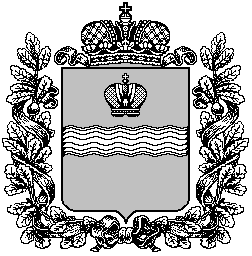 